                           Реализация проекта совместно с библиотекой А.С Пушкина «Арт студия»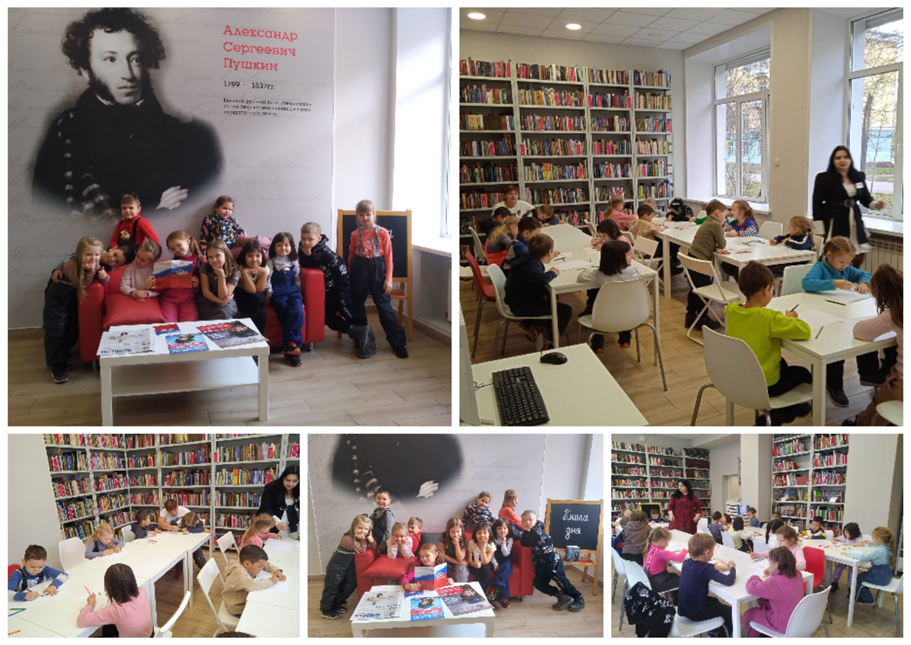                 Городской конкурс «Ступень к Парнасу» совместно с библиотекой А.С Пушкина.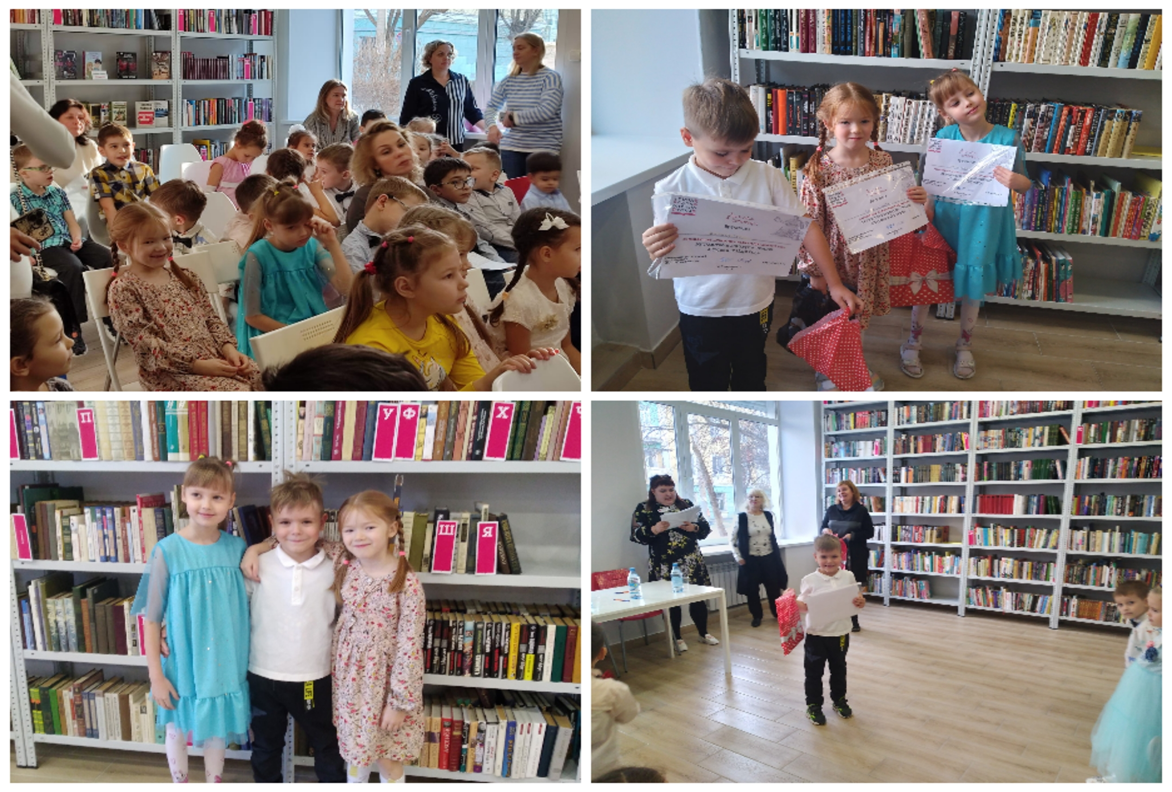                                   Конспект занятие по декаднику Василия Сурикова.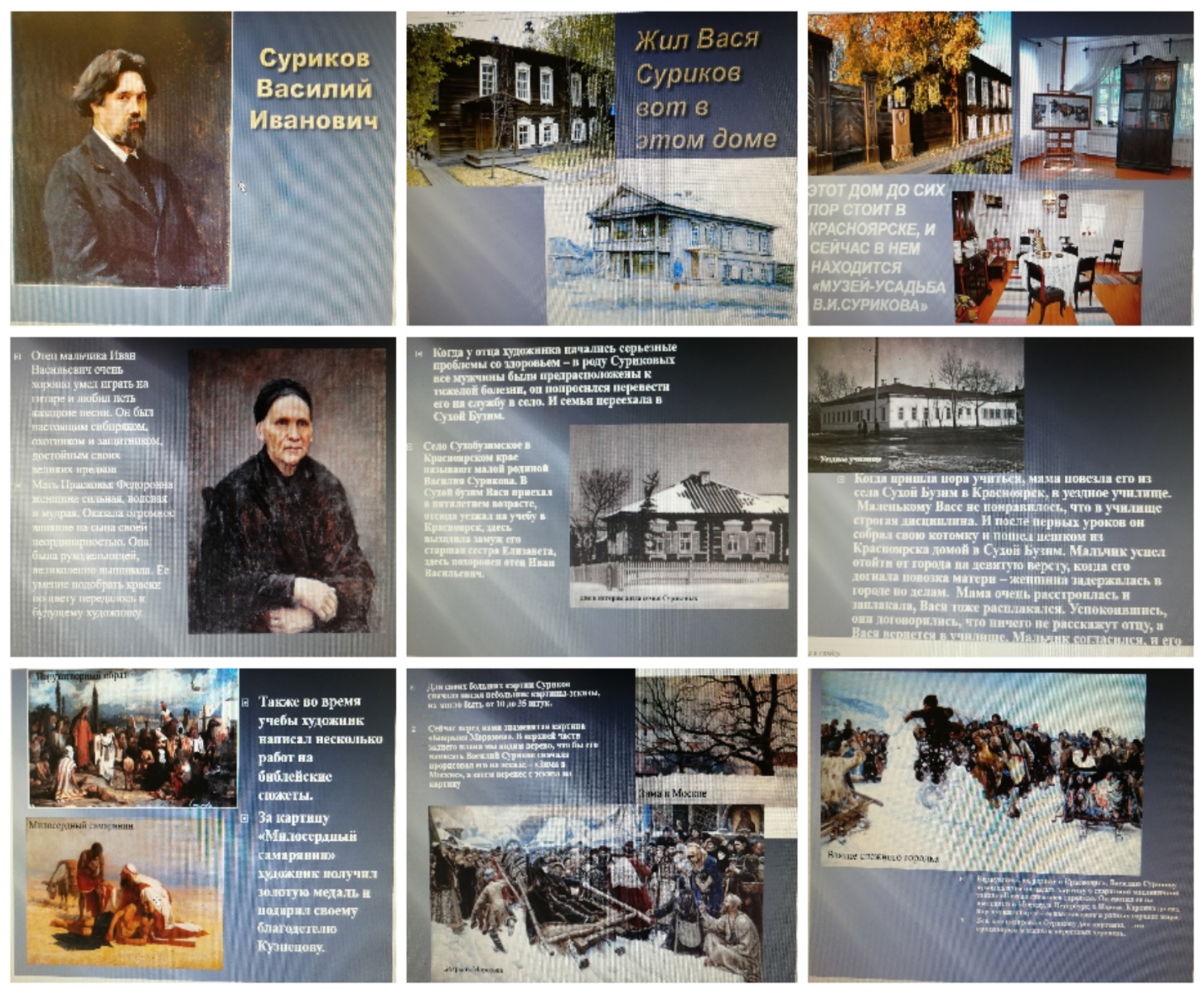 